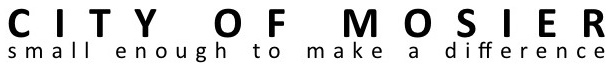 MOSIER CITY COUNCIL MEETING 
June 14th, 2017 at 6:30 P.M. 
Mosier Senior Center at 500 Second Ave.I6:30pm               Call to Order (please silence or turn-off cell phones)IIAgenda corrections or additionsIIIBusiness from the Audience—This is an opportunity for Mosier residents and anyone else to express concerns, needs, or opportunities.  Please keep your comments succinct and under two minutes.  You may bring in written materials for Council and Staff to review.  The Mayor can assign the issue to a future Council meeting, to a Council Committee, or to staff.  Please realize that council cannot offer any response immediately, but will give the matter due consideration. 10 minIVApproval of City Council Meeting Minutes:  5/17//17 Approval of Budget Committee Meeting Minutes:  5/17/17VBUSINESS1.6:45 pmBudget Hearing:  to receive public testimony on the budget that was approved by the budget committee.10 min2.6:55 pmResolution #2017-06:  a resolution declaring the City’s election to receive state revenuesResolution #2017-07:  a resolution adopting the budget approved by the Budget Committee for fiscal year 2017/18, making appropriations, and levying taxes and categorizing levy.10 min3.7:05 pmPresentation of MCEDD Economic Development Strategy:   Sue Knapp20 min4.7:25 pmCity Attorney RFQ Proposal Review and Decision30 min5.7:55 pmCH2M Amendment #910 min6.8:05 pmODOT Quarry Response:  DRAFT memo for Council10 min7.8:15 pmCivic Center Feasibility Study Discussion5 min8.8:20 pmResolution to Join US Cities’ Support for Paris Climate Accord5 minVI8:25 pmCorrespondence/Staff/Council reports 
Committee Reports (Including Team Mosier and TSP/Quick Response Projects)10 minVII8:35 pmAdjourn